Name__________________________Period____Date_______Unit 15 Guided NotesEarth’s HistoryText Reference: Ch 13 363-385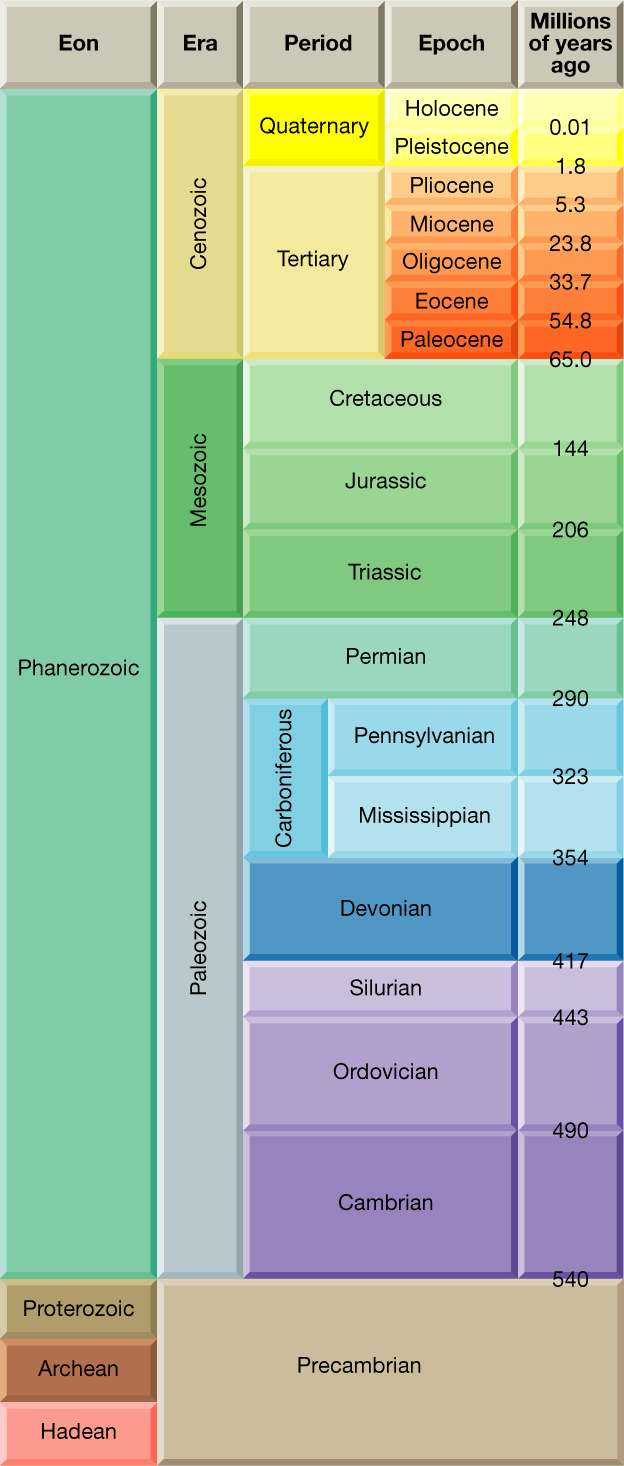 Geology Time ScaleBased on interpretations of the rock record, geologists have dived the Earth’s _________________________ history into units that represent specific amounts of time. Take together, these time spans make up the __________________________________________________ represent the ____________ expanses of time. Eons are divided in ______________. Each era is subdivided into _______________. Finally, periods are divided into smaller units called ______________._________________-derived from Greek meaning _____________________There are ____ eras within the _____________________ eon; the ______________ which means _________________; the _______________ which means __________________; and the ______________ which means __________________ lifeEach period within an era is characterized by somewhat ________ profound chage in life as compared with the changes that occur during an eraThe periods of the _______________ era are divided into epochs._________________ Time_____________million years agoRepresents _________ of earth’s time historyDuring Precambrian time, there were fewer life forms. These life forms are more difficult to identify and the rocks have been disturbed often.______ eons within this time: starting from most recent: _____________, __________________,______________________Precambrian Time: Vast and PuzzlingEncompasses the ________ geologic time from about _______________ years ago until the start of the ___________ period, ___________________years laterAll time between ____________of earth and _________________Most Precambrian rocks _____________ contain ______________Much of what we know about Precambrian rocks comes from _______ _____________from shieldsShields=_____________ relatively, ________ expanses of ancient _________________rock within the stable continental interiorEx. Iron, nickel, gold, silver, copper, chromium, uranium, and diamond mines have provided samplesOldest Rocks/Fossils=_________________________Earth’s original atmosphere wad made up of gases similar to those released in _______________ eruptions today-__________________ ___________and several trace gases but _______________________Later, primary plants evolved that used _____________________ and released ____________________At first, most oxygen combined with ____________ to make _______Oxygen began to accumulate about _________________________The most common Precambrian Fossils are _____________________Stromalites are distinctively ______________________ or columns of ______________________. They are NOT the remains of actual organisms but the material deposited by ______________.Paleozoic Era: Life ExplodesFollowing the long Precambrian time, the most recent 540 million years of Earth’s History are divided into three eras:PaleozoicMesozoicCenozoicThe _____________ era encompasses about ____________________Before the Paleozoic, life forms possessed _____________________ like _____________________________________Paleozoic contains many __________________________ due the emergence of life forms with _______________________Paleozoic is divided into ___________ Paleozoic & ________ PaleozoicEarly Paleozoic Periods___________________________________________Late Paleozoic Periods___________________________________________________________________Early Paleozoic HistoryConsists of ________________________time span that includes ______________________________________ periodsDuring this time, the vast southern continent of Godwanda encompassed _______ continents: _______________________ ____________________________________________________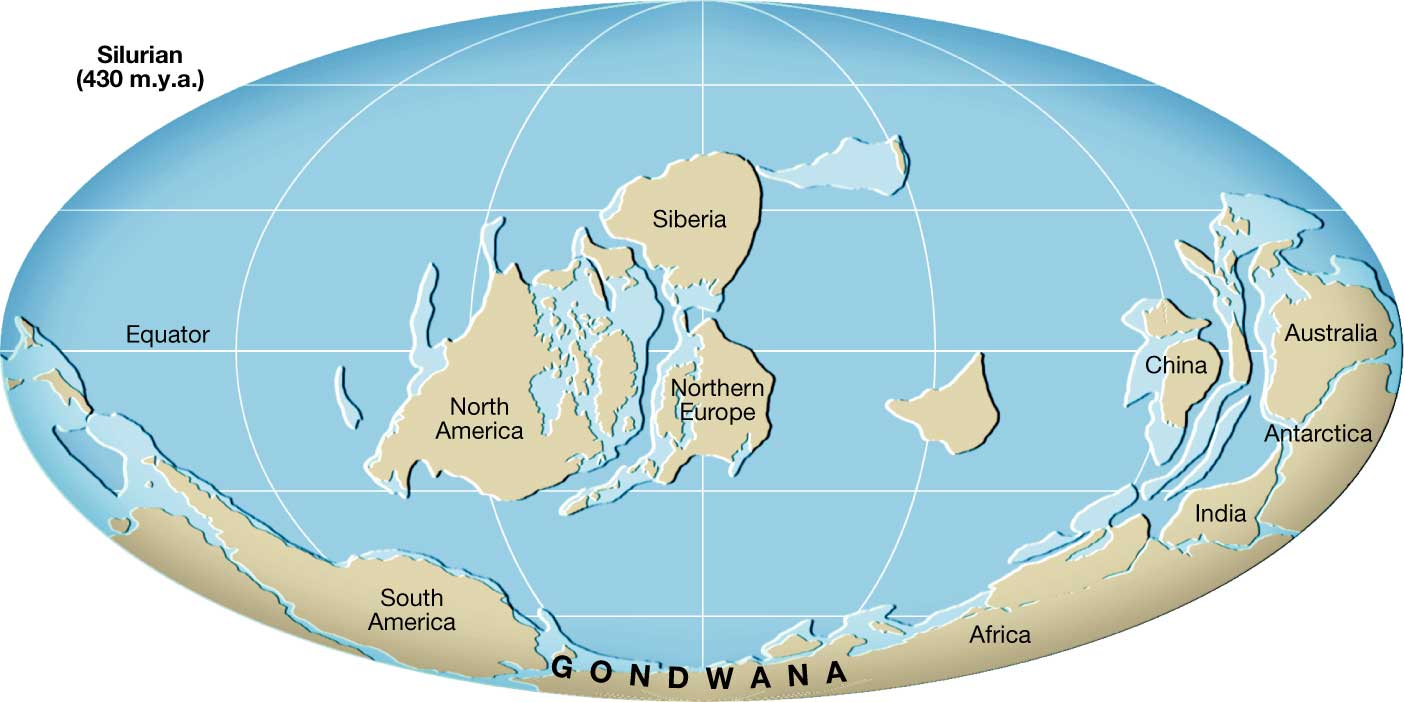 Early Paleozoic LifeEarly Paleozoic Life was ________________________________No ___________________ had evolved, so all were ___________________________Beginning of Cambrian time-1st animals with hard parts like _________________________________________________By end of Cambrian time-______________________By Ordovician time-____________________________________Cephalopod-_____________________________________ ______________________________________________________________ organism on earthLate Paleozoic HistorySpans about ________________________Includes _____________________________________________ _______________________________ periods_________________ is the continental mass that formed the ______________ part of ______________, consisting of the present-day _________________________________________As Laurasia was forming, ______________ moved _______________By the end of Paleozoic, all of the continents had _________ into the ____________________ of ________________________This changed climate __________________, Most of the interior of Pangaea became ______________Late Paleozoic LifeDuring this time organisms diversified dramaticallySome ________________________, plants that had adapted to survive at _____________ began moving ______________, becoming _________________________Earliest land plants were about the size of ________________, by ________ of Paleozoic, had ________ with trees _________ of _______________ highOcean life developed ________________________________During Devonian-________________________________Devonian age known as _____________________________By end of Devonian, ____________________ started to emergeThe amphibians rapidly developed and diversified because they had _______________________________ from other land dwellersBy the end of ____________________ period, large tropical _____________ extended across _________________________ _______________________________________ deposits originated in these swamps____________________ appearedThe Great Paleozoic ExtinctionThe world’s climate became very _______________ probably causing the dramatic ____________ of many speciesDuring the Permian Period-______________The Late Paleozoic Extinction was the greatest of at least _____ mass extinctions over the past _________ million yearsBy end of _______________ period, ________ species of amphibians gone, at least _________ of marine life goneCause is uncertainSea levels had ___________ because of climatesClimate changes from ________________At least ________________ cubic yards of ______ flowed across _______________May have been from impact from ___________________ bodyMesozoic Era: Age of the _______________Spanned about _______________________________Divided into _______ periods:______________________________________________________________Beginning of the breakup of Pangaea continued for _______ million years through the Mesozoic and into the Cenozoic era______________ became dominant and remained challenged for over _____________ million yearsMesozoic HistoryBegan with most of the world’s land __________ sea level; then shallow seas invaded much of western _____________, the ___________________, and _________ coastal regionsThese shallow seas created great swamps like those of the Paleozoic era forming _________________________ deposits that are important in _______________________As Pangaea __________________, __________________ plate began to override _______________. Lead to forming ____________________ of __________________. By end of Mesozoic, _______________ began to formMesozoic LifeWhen era began, life forms were the _____________ of the great ________________ in the _______________ eraThe _______________________ are ____________________ plants that do not depend on ________________ for fertilizationQuickly became the ______________ plants of the eraEx-_____________________________The _______________________Unlike amphibians, reptiles have shell-covered eggs that can be _______________________The elimination of a ____________________________ was an important evolutionary stageBecause of the shelled egg, ____________ quickly became the dominant land animalsSome ________________ were _____________________(____ ____________); some were __________________(__________ ___________________)Not all dinosaurs were ______________Some began to ______________Some returned to the ________________By end of the Mesozoic era-many reptiles groups became ____________After extinction, only a few reptiles survived to recent times-___________________________________________________Extinction of dinosaurs and other animals most likely caused by _________________ that collided with EarthThey think the impact created ___________ quantities of _________ that blocked out the _____________Without the sun, ___________________, then ______________ died, then _________________ died.Cenozoic Era: Age of ______________________Cenozoic era-“era of ___________________”Encompasses the past _________________________Post-dinosaur era, the time of _______________, including ________Divided into periods of very ________________ distribution, the ____________________ period (______million years) and the _______________________period (____________ million years)Cenozoic North America_______________________ during the Cenozoic era caused many events of ____________________________________ ______________________________________The _________________________ coastal regions were far removed from and ________ plate boundary, so they were __________Cenozoic LifeEven though Cenozoic is called the age of mammals, it could also be called the age of ___________________________Angiosperms: _______________ plants with ___________ seeds replaced gymnosperms as dominant land plantsInfluenced evolution of _____________________________Mammals replaced Mammals bear _______________ and _____________________ temperatureEven though mammals and dinosaurs emerged at the ________ time in the late _____________ period, mammals remained _________________________________Adaptations like being ___________________ (could search for food during any ____________ or ___________ of day), developing ____________________________, and having more ________________________________ allow mammals to lead more active lives than reptilesSome groups of mammals became very _____________Many were common up to ______________________ years agoHowever, a wave of late ______________________ extinctions rapidly eliminated these animals from the landscape (during the last _______________)In North America, the _____________________________ both relatives of the elephant became extinctCause of extinction is debatableSome think it is because of the last ice ageBUT-the animals had ____________ other ________________ advances and other __________________ periodsSome scientists believe that _________________ hurried the decline of these animals by _________________________ large formsNew Mexico Geologic HistoryPrecambrian________________________________________ rocks of more than ____________________ years old have been foundThese rocks form the _________ of ________________ along the east side of the __________________Oldest of the Precambrian rocks found in the ____________ part of the state in the ___________________________________________ ______________ mountains dating _______________ years oldMost likely have been _________ and later ___________ by the __________ of mountain chains and _______ of sedimentsDuring Precambrian=NM had _____________ activity, mountain building, and episodes of ______________ under the _______Only remnants of these old mountain systems remainPaleozoic State was covered by vast shallow _______, from which large deposits of ___________________________________________ accumulatedDuring later part of Paleozoic, _________ mountains formed, uplifting the central part of the stateToward ___________ part of NM, a _______________________ developed. As the reef was cut of from the sea, the evaporation of water left deposits of ____________________________________ that can be found todayMesozoic_____________ trend________________ roamed much of the stateMany of the rocks of the __________ part of the state included the colorful red, green, gray, brown, and white sandstone and shale were deposited by ___________ that flowed toward the _______Later in the era, the inland ______ once again returned and NM was on the western shore of a great shallow __________ covering most of the _____________________CenozoicMuch change in the NM Landscape_________ mountains rose and ____________ produced a thick layer of _____________rock that covered much of NM______________ was formed about __________________In addition, stresses in the ___________ produced the ________________ _____________ that divides that state in half called the ___________________________Within the last _________________ years, NM has seen tremendous volcanic eruptions, such as those that produced the __________________ ___________________________________________The continuous ___________ and ______________ of sediments in recent times have produced many of the more scenic landscapes of the stae, such as its colorful mesas _________________________________________